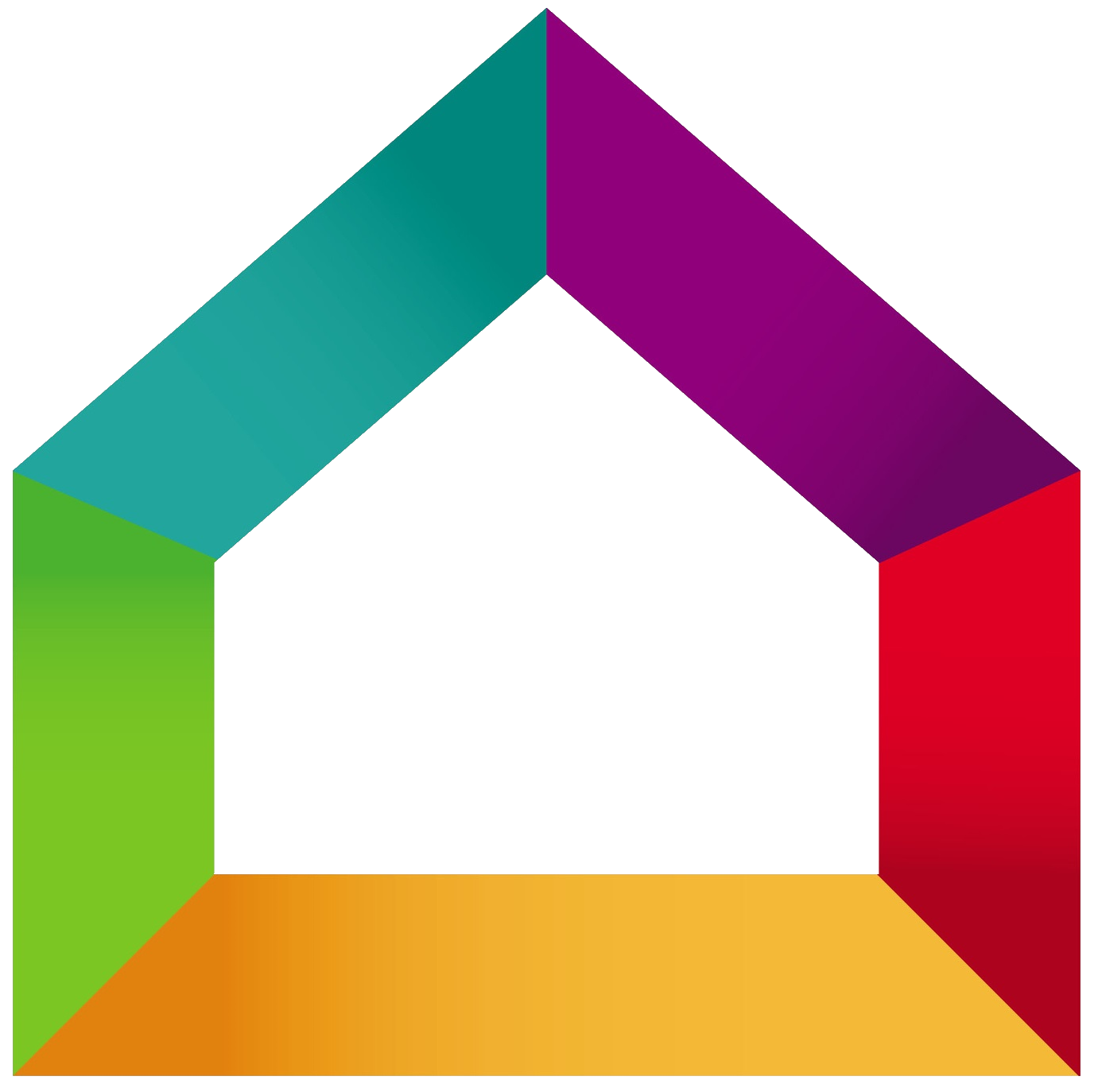 BATI’RENOV	Entreprise Bati’renov15 rue de la république78000 VersaillesTel : 01.02.03.04.05Mail : contact@bati-renov.comConditions de règlement :Acompte de 20% à la commande  737,00€Acompte de 30% au début des travaux  1105,50 €Solde à la livraison, paiement comptant dès réceptionMerci de nous retourner un exemplaire de ce devis Signé avec votre nom et revêtu dela mention « Bon pour accord et commande »DésignationUnitéQuantitéPrix unitaireTotal HTPose de clôture grillagée sur 20 x 40 m de terrainPose de grillage rigide -Panneau de grillage en acier galvanisé et plastifié vert H.1,5 x L.2,5m U4840,00 €960,00 €-Poteaux pour panneaux U5212,00 € 624,00 €Pose de portillonPortillon en PVC à battant 1 vantailU                 1600,00 €600,00 €